СОВЕТ  ДЕПУТАТОВ ДОБРИНСКОГО МУНИЦИПАЛЬНОГО РАЙОНАЛипецкой области1-я сессия VI-го созываРЕШЕНИЕ22.09.2015г.                                 п.Добринка	                                   № 3-рсОб избрании заместителя председателя Совета депутатов Добринского муниципального  района Липецкой областиРоссийской Федерации шестого созыва	Руководствуясь ст.29 Устава Добринского муниципального района, ст.7 Регламента Совета депутатов Добринского муниципального района и на основании результатов голосования депутатов на первой сессии Совета депутатов Добринского муниципального района шестого созыва 22 сентября 2015 года по избранию заместителя председателя Совета депутатов Добринского муниципального района Липецкой области Российской Федерации шестого созыва, Совет депутатов Добринского муниципального района	Р Е Ш И Л:	1.Избрать Юрова Валерия Ивановича-депутата Совета депутатов Добринского муниципального района от Дуровского сельского поселения, заместителем председателя Совета депутатов Добринского муниципального района Липецкой области Российской Федерации шестого созыва.	2.Настоящее решение вступает в силу со дня его принятия.Председатель Совета депутатовДобринского муниципального района                                    В.А.Максимов                                                                                  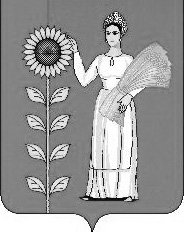 